ONTARIO COLLEGES ATHLETIC ASSOCIATION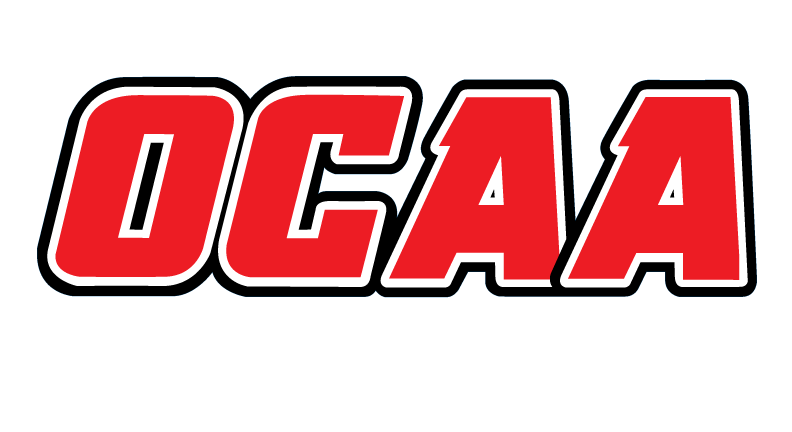 2019-2020 STANDARDIZED TEAM ROSTER The information collected in this form is used and disclosed by the Ontario Colleges Athletic Association (OCAA) in accordance with the terms The Personal Information Protection Policy.  For further information about OCAA collection, use and disclosure of personal information, see our Personal Information Protection Policy at www.ocaa.com.AS OF:September 27 2019School:FLEMINGFLEMINGFLEMINGTeam:Team:MEN’S RUGBYMEN’S RUGBYMEN’S RUGBYFirst NameLast Name#POSPOSHeightHeightHometownYearYearName Pronunciation Name Pronunciation BenjaminAndrewsWingWing6’26’2Whitby11ae n - d r oo zae n - d r oo zAmirAzraqLockLock6’46’4Bradford11aaaz - raaakaaaz - raaakDillonBeauchamppropprop6’26’2Omemee11b ee - ch uh mpb ee - ch uh mpBryceCarterpropprop6’56’5Ajax11car-tercar-terEsosaEbaguawingwing6’16’1Hamilton11eg b a g u aeg b a g u aRaineFergusonWide outWide out5’75’7Tyrone11f er - g uh - s unf er - g uh - s unLiamGagnonFlankerFlanker5’105’10Ottawa11g ae n - y ohg ae n - y ohDylan-JohnGartonWingWing6’26’2Peterborough11gar-tongar-tonColinGoethelWingWing5’115’11Toronto11g ai th oh lg ai th oh lRyanGoodallForwardForward6’46’4Lindsay22g- oo-d allg- oo-d allReillyHigginsLockLock6’36’3Uxbridge, ON22h ih g ih n zh ih g ih n zCoreyGreenewing/forward/setterwing/forward/setter6’06’0Hastings Highlands55g r ee ng r ee nNickKilpatrickWingWing5’115’11Durham11k ih l p ae t r ih kk ih l p ae t r ih kDawsonLickfoldHookerHooker5’105’10Ennismore11lick-foldlick-foldKevinLockieScrumhalf/hookScrumhalf/hook5’65’6Peterborough11laa-keeylaa-keeyKaiLucas-DumoloFull back/kickerFull back/kicker5’85’8Peterborough22loo -k uh s dum o lowloo -k uh s dum o lowRileyMillerbackback6’36’3Peterborough11m ih l erm ih l erAddisonMisnerHookerHooker6’06’0Brechin11m ih z n erm ih z n erTeaganMisnerOutside centreOutside centre6’26’2Brechin11m ih z n erm ih z n erEthanPiperniCentreCentre5’105’10Belleville11pip err- nipip err- niTylerRegan-AvilaPropProp6’06’0Aurora11r ee g ih n aah- vih- luhr ee g ih n aah- vih- luhHaydenSteinmanForwardForward6’16’1Uxbridge11s t ay n m uh ns t ay n m uh nTreyTenhave-Williamsflyhalfflyhalf5’95’9Toronto11t eh n h ai v will-yumst eh n h ai v will-yumsCoaching Staff:PositionNameName PronunciationYearHead CoachKyle Hendersonh EH n - d er - s uh n2Assistant CoachDominic RobinsonRob in suh n1Athletic TherapistRay D’Almeidad eh ah l m EH ih d aa4Athletic TherapistMel Rodgersr AH - j er z1